Дар мењмонии кислотањо ва намакњо( дарси љустуљўї дар синфи 8)Маќсад ва вазифањои дарс:    Васеъ, амиќ ва мустањкам намудани донишњои гирифта 	                                          оиди  кислотањо ва намакњо, дарки ањамият ва таъсири                                                      онњо дар њаёти инсон ва табиат, такмил ва ташаккулиљањон-                                                                                        бинии хонандагон, инкишофи малакањои кори мустаќилона                                                      ва нутќи шифоњї,робитаи байнифаннї – биология, физика,                                                      технологияи информатсионї.Таљњизот:               Системаи даврии элементњои химиявї, компютер, проектор,                                 презентатсияњо, вараќањо  бо формулањои кислотањо.                                                                    Рафти дарсI.      Ташкилии дарс:     Маќсад ва вазифањои дарс фањмонида мешаванд.               Хонандагони азиз, мо бо шумо оиди ин синфњо аллакай маълумоти кофї дорем.      Имрўз ба мењмонии ин синфњои муњим рафта, донишњои худро пурратар мегардонем.      Чун шиори дарсамон суханони нависандаи бузурги немис Гётеро мегирем, ки гуфтааст:             « Хонандаи њаќиќї номаълумро ба воситаи маълум кашф карда, ба омузгор                    наздик   мешавад.»         (Слайди 2)II.      Фаъолгардонии синф:         (Слайди 3)Кислотахо чист?Чаро ин тавр ном гирифтаанд?Хосияти кислотахо чи гуна аст?III.Таснифи кислотањоро ба намуди бозї ба ёд меорем.         (Слайди 4)  1.Гурўњи кислотањои оксигендорро дар як ќатор муайян намуда, номгузорї кунед.Гурўњи кислотањои дуасосаро ёбед.Кислотањои боќимондаи кислотагиашон 1-валентаро муайян кунед.Дар љадвал пайвастагиеро ёбед, ки ба кислотањо мансуб нест.IV.  Формулахои кислотахоро муайян намоед.         (Слайди 5)V.    Кислотахо дар хаёти мо чи ахамият доранд? ( Расмњо - Слайди 6)Дар хўрок истифода мешаванд (сирко).Барои саломатї заруранд ( вит.С )Дар аккумуляторњои автомобил ( кисл.сулфат).Дар њазми хўрок (кисл.хлорид).Чойники обљўшониро бо кислотаи сирко ва ё лиму тоза намудан мумкин аст.Кислотаи мурчаро дар табобати буѓумдард( ревматизм) истифода мебаранд.VI.   Муодилаи реаксияхоро тартиб дихед.     (Слайди 7)Mg    +   HCI   =CaO   +   HBr   =KOH   +   HNO3  =BaCI2   +  H2SO4  =VII.  Даќиќаи љисмонї.(Слайди 8)        Аз ин реаксияњо дида истодаем, ки мањсули аксарияти ин реаксияњо намакхо      мебошанд.Намак чист?Таснифи намакхо чи гуна аст?Намакхоро бо чанд усул хосил менамоянд?VIII.   Ребус « Намакхо»(Слайди 9)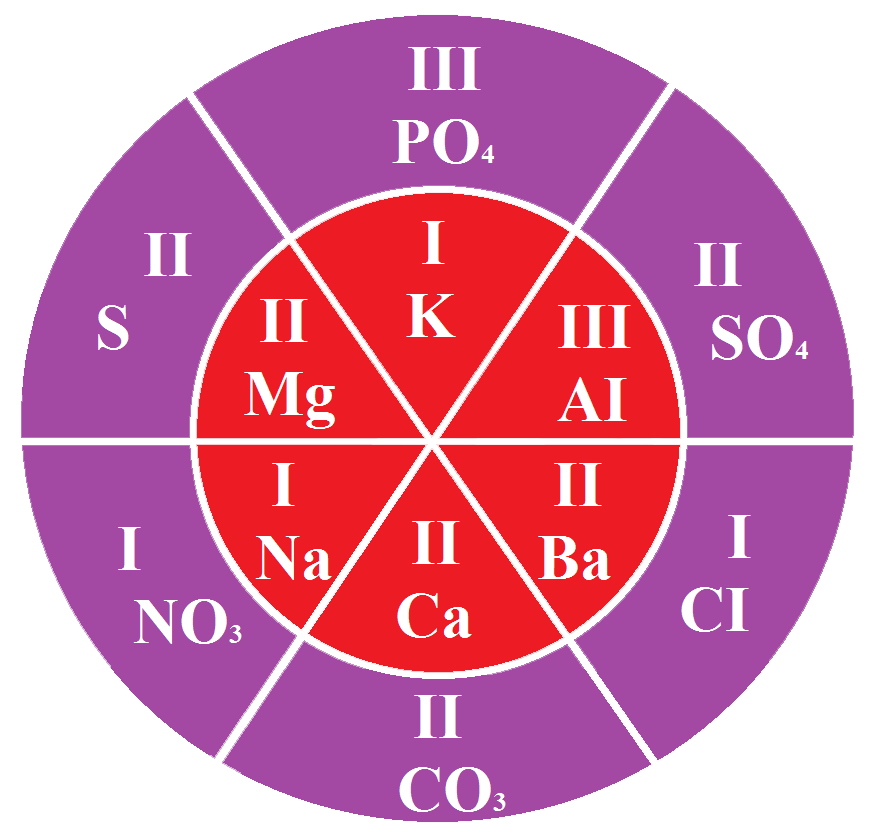 IX.  Хосиятњои химиявии намакхо(Слайди 10)Намак + Ме; кислота; ишкор; оксиди гайриметалл; намаки дигар;       CuCI2  +  Fe        FeCI2 + Cu      2NaCI + H2SO4         Na2SO4 + 2HCI      CaCO3  + SiO2          CaSiO3  +  CO2      KBr   +  AgNO3           AgBr  +  KNO3 Тачзия    MgSiO3        MgO  +  SiO2Кристаллогидрат хосил мекунанд       CuSO4  +  5H2O         CuSO4*5H2O   X.  Намакњо дар њаёт      (Слайди 11-12)  XI.  Хулоса, гузориши бањоњо, супориши вазифаи хонагї.(Слайди 13)ВАЗОРАТИ МАОРИФ ВА ИЛМИ ЉТГИМНАЗИЯИ  ХУСУСИИ «ТОЉИКИСТОН»                                  ( дарси љустуљўї дар синфи 8)                                            Омўзгор:   Норматова Л.М.                                              ДУШАНБЕ  - 2019-2020           H2SO4HCIHIH2CO3HNO3CO2H2SHBrH3PO4КИСЛОТАИ  ХЛОРИД КИСЛОТАИ СУЛФИД КИСЛОТАИ СУЛФАТ КИСЛОТАИ  АТСЕТАТ КИСЛОТАИ КАРБОНАТ КИСЛОТАИ НИТРИТ КИСЛОТАИ НИТРАТ КИСЛОТАИ СИЛИКАТ КИСЛОТАИ БРОМИД КИСЛОТАИ ОРТОФОСФАТ 